Szitakötő 2015. őszKRK Szilásy Áron Gimnázium
Rontó Luca- Zboray Tünde: Gyerekjavító –Állapítsd meg a szöveg alapján, hogy igaz vagy hamis az állítás! (I/H)Nagy, szögletes betűkkel állt a sarki bolt homlokán: Gyerekkölcsönző.      _____Kuvoscsik úrnak van szobalánya.        _____Lilit is visszacserélte Kuvoscsik úr.       _____A vevő vállán néha vékony csatos bőrtáska lógott.       _____Ma és csakis ma hetven százalékkal olcsóbban lehet kölcsönözni a készlet erejéig!      _____Milyen kisfiú Ödön? Az író a külső és a belső tulajdonságait, képességeit is megemlíti. Keresd ki a szövegből és írd le!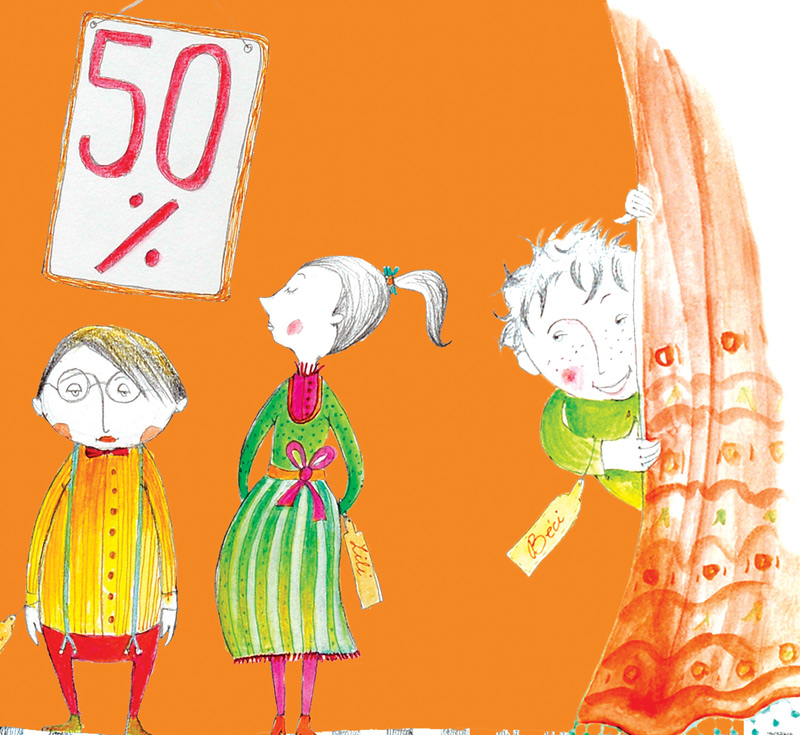  Összesen hány gyereket cserélt vissza a vevő, mire megtalálta az igazit? Számold meg és jegyezd fel!Milyen feltételt szab Béci a mese végén? Keresd ki és írd le!Miért vitte vissza sorra a gyerekeket a boltba Kuvoscsik úr?Szitakötő - Gyerekjavító -MegoldásokÁllapítsd meg a szöveg alapján, hogy igaz vagy hamis az állítás!HIIHHMilyen kisfiú Ödön? Az író a külső és a belső tulajdonságait, képességeit is megemlíti. Keresd ki a szövegből és írd le!Szőke, kék szemű, szemüveges fiúcska.  Ijedt, tíz év körüli.  Németül és franciául beszél, szereti a matematikát és kiválóan sakkozik.Összesen hány gyereket cserélt vissza a vevő, mire megtalálta az igazit?7 fiút és 4 lányt.Milyen feltételt szab Béci a mese végén?Beleegyezik abba, hogy magával vigye Kuvoscsik úr, de azzal a feltétellel, ha NEKI, nem tetszik az apa-jelölt, (ő is) cserét akar.Miért vitte vissza sorra a gyerekeket a boltba Kuvoscsik úr?Mert olyan gyereket szeretett volna „haza vinni”, amelyik HIBÁS, azaz, játszik, kiabál, koszos lesz stb…